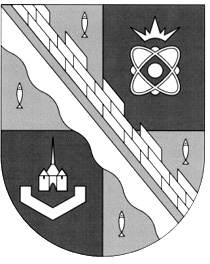                            администрация МУНИЦИПАЛЬНОГО ОБРАЗОВАНИЯ                                             СОСНОВОБОРСКИЙ ГОРОДСКОЙ ОКРУГ  ЛЕНИНГРАДСКОЙ ОБЛАСТИ                             постановление                                                    от 25/07/2022 № 1600О принятии расходных обязательств и об утверждении Порядка определения объема и предоставления субсидии из бюджета Сосновоборского городского округа юридическим лицам, индивидуальным предпринимателям и физическим лицам – производителям товаров, работ, услуг на частичное возмещение затрат в связи с выполнением работ по техническому обслуживанию и текущемуремонту распределительных газопроводовВ соответствии со статьей 78 Бюджетного кодекса Российской Федерации, ст.33 Положения о бюджетном процессе в Сосновоборском городском округе, утвержденного решением совета депутатов Сосновоборского городского округа от 20.11.2007 № 143, Федеральным законом Российской Федерации от 06.10.2003 № 131-ФЗ «Об общих принципах организации местного самоуправления в Российской Федерации», ст.210 Гражданского кодекса Российской Федерации, постановлением Правительства РФ от 18.09.2020 № 1492 «Об общих требованиях к нормативным правовым актам, муниципальным правовым актам, регулирующим предоставление субсидий, в том числе грантов в форме субсидий, юридическим лицам, индивидуальным предпринимателям, а также физическим лицам - производителям товаров, работ, услуг, и о признании утратившими силу некоторых актов Правительства Российской Федерации и отдельных положений некоторых актов Правительства Российской Федерации», распоряжением Комитета финансов администрации Сосновоборского городского округа от 13.04.2021                       № 18-р «Об утверждении типовых форм соглашений (договоров) о предоставлении из бюджета Сосновоборского городского округа субсидии юридическим лицам (за исключением муниципальных учреждений), индивидуальным предпринимателям, физическим лицам - производителям товаров, работ, услуг», в рамках муниципальной программы Сосновоборского городского округа «Городское хозяйство на 2014-2024 годы», администрация Сосновоборского городского округа п о с т а н о в л я е т:1. Утвердить Порядок определения объема и предоставления субсидии из бюджета Сосновоборского городского округа юридическим лицам, индивидуальным предпринимателям и физическим лицам – производителям товаров, работ, услуг на частичное возмещение затрат в связи с выполнением работ по техническому обслуживанию и текущему ремонту распределительных газопроводов (Приложение).2. Принять расходные обязательства Сосновоборского городского округа по финансовому обеспечению затрат в связи с выполнением работ по техническому обслуживанию и текущему ремонту распределительных газопроводов в рамках муниципальной программы Сосновоборского городского округа «Городское хозяйство на 2014-2024 годы» в пределах полномочий, установленных законодательством Российской Федерации.3. Исполнение расходных обязательств Сосновоборского городского округа по финансовому обеспечению затрат в связи с выполнением работ по техническому обслуживанию и текущему ремонту распределительных газопроводов в рамках муниципальной программы Сосновоборского городского округа «Городское хозяйство на 2014-2024 годы» и в пределах полномочий, установленных законодательством Российской Федерации, возложить на Комитет по управлению жилищно-коммунальным хозяйством администрации Сосновоборского городского округа Ленинградской области.4. Признать утратившим силу постановление администрации Сосновоборского городского округа от 30.12.2020 №2658 «О принятии расходных обязательств и об утверждении Порядка определения объема и предоставления в 2021 году субсидии из бюджета Сосновоборского городского округа юридическим лицам, индивидуальным предпринимателям и физическим лицам – производителям товаров, работ, услуг на частичное возмещение затрат в связи с выполнением работ по техническому обслуживанию и текущему ремонту распределительных газопроводов».5. Общему отделу администрации (Смолкина М.С.) обнародовать настоящее постановление на электронном сайте городской газеты «Маяк».6. Отделу по связям с общественностью (пресс–центр) комитета по общественной безопасности и информации (Бастина Е.А.) разместить настоящее постановление на официальном сайте Сосновоборского городского округа. 7. Настоящее постановление вступает в силу со дня официального обнародования.8. Контроль за исполнением настоящего постановления возложить на заместителя главы администрации по жилищно-коммунальному комплексу Иванова А.В.Глава Сосновоборского городского округа					М.В. ВоронковУТВЕРЖДЕН постановлением администрации Сосновоборского городского округаот 25/07/2022 № 1600(Приложение)Порядок определения объема и предоставления субсидии из бюджетаСосновоборского городского округа юридическим лицам,индивидуальным предпринимателям и физическим лицам – производителям товаров, работ, услуг на частичное возмещение затрат в связи с выполнением работ по техническому обслуживанию и текущему ремонту распределительных газопроводов1.Общие положенияНастоящий порядок устанавливает правила определения объема и механизм предоставления и расходования субсидии, выделяемой из бюджета Сосновоборского городского округа юридическим лицам (за исключением реорганизации в форме присоединения к юридическому лицу, являющемуся участником отбора, другого юридического лица), индивидуальным предпринимателям и физическим лицам - производителям товаров, работ, услуг, выполняющим работы по техническому обслуживанию и текущему ремонту распределительных газопроводов (далее - получатель субсидий).Субсидии предоставляются в целях частичного возмещения произведенных затрат получателя субсидии, осуществляющего техническое обслуживание и текущий ремонт распределительных газопроводов, расположенных на территории Сосновоборского городского округа Ленинградской области, построенных в рамках государственной программы Ленинградской области «Обеспечение устойчивого функционирования и развития коммунальной и инженерной инфраструктуры и повышения энергоэффективности в Ленинградской области» (далее – распределительные газопроводы).Предоставление субсидий осуществляется в соответствии со сводной бюджетной росписью бюджета Сосновоборского городского округа в пределах бюджетных ассигнований и лимитов бюджетных обязательств, предусмотренных в установленном порядке главному распорядителю бюджетных средств администрации Сосновоборского городского округа Ленинградской области (далее – администрация). Право на получение субсидии имеют юридические лица независимо от их организационно-правовой формы (за исключением государственных (муниципальных) учреждений), индивидуальные предприниматели и физические лица, выполняющие работы по техническому обслуживанию и текущему ремонту распределительных газопроводов, полученных на праве хозяйственного ведения, удовлетворяющие следующим критериям отбора:а) отсутствие у получателя субсидии тарифа на содержание и техническую эксплуатацию распределительных газопроводов на очередной финансовый год, утвержденного Комитетом по тарифам и ценовой политике Ленинградской области;б) распределительный газопровод должен находиться в собственности Сосновоборского городского округа Ленинградской области и передан получателю субсидии на праве хозяйственного ведения для выполнения мероприятий, предусмотренных действующим законодательством, регулирующим порядок содержания и эксплуатацию опасных производственных объектов;в) имущество получателя субсидии не должно находиться под арестом, наложенным по решению суда или по постановлению судебного пристава-исполнителя;г) отсутствие мероприятий по содержанию, технической эксплуатации и ремонта распределительных газопроводов в производственной и (или) инвестиционной программе получателя субсидии;д) получатель субсидии не должен получать средства из бюджета Сосновоборского городского округа на основании иных нормативных правовых актов или муниципальных правовых актов на цели, указанные в пункте 1.2. настоящего порядка;е) получатель субсидии должен быть зарегистрирован в качестве налогоплательщика в Сосновоборском городском округе Ленинградской области;ж) получатель субсидии должен соответствовать требованиям, установленным в соответствии с законодательством Российской Федерации к лицам, осуществляющим содержание и эксплуатацию опасных производственных объектов или представить заключенный договор с подрядной организацией, соответствующей требованиям, установленным в соответствии с законодательством Российской Федерации к лицам, осуществляющим содержание и эксплуатацию опасных производственных объектов, заключенный в соответствии с требованием законодательства о закупках товаров, работ, услуг отдельными видами юридических лиц;з) на первое число месяца, предшествующего месяцу в котором планируется заключение соглашения о предоставлении субсидии из бюджета Сосновоборского городского округа на частичное возмещение затрат в связи с выполнением работ по техническому обслуживанию и текущему ремонту распределительных газопроводов (далее – соглашение):- у получателя субсидии должна отсутствовать неисполненная обязанность по уплате налогов, сборов, страховых взносов, пеней, штрафов, процентов, подлежащих уплате в соответствии с законодательством Российской Федерации о налогах и сборах (допускается наличие задолженности до 1 января 2023 года в размере не более 300 тысяч рублей);- у получателя субсидии должна отсутствовать просроченная задолженность по возврату в бюджет Сосновоборского городского округа субсидий, бюджетных инвестиций, предоставленных в том числе в соответствии с иными правовыми актами, а также иная просроченная (неурегулированная) задолженность по денежным обязательствам перед муниципальным образованием Сосновоборский городской округ Ленинградской области;- получатель субсидии - юридическое лицо не должно находиться в процессе реорганизации (за исключением реорганизации в форме присоединения к юридическому лицу, являющемуся участником отбора, другого юридического лица), ликвидации, в отношении него не введена процедура банкротства, деятельность его не приостановлена в порядке, предусмотренном законодательством Российской Федерации, а получатель субсидии - индивидуальный предприниматель не должен прекратить деятельность в качестве индивидуального предпринимателя;- в реестре дисквалифицированных лиц отсутствуют сведения о дисквалифицированных руководителе, членах коллегиального исполнительного органа, лице, исполняющем функции единоличного исполнительного органа, или главном бухгалтере получателя субсидии, являющегося юридическим лицом, об индивидуальном предпринимателе и о физическом лице - производителе товаров, работ, услуг, являющего получателями субсидии;- получатель субсидии не должен являться иностранным юридическим лицом, а также российским юридическим лицом, в уставном (складочном) капитале которого доля участия иностранных юридических лиц, местом регистрации которых является государство или территория, включенные в утвержденный Министерством финансов Российской Федерации перечень государств и территорий, предоставляющих льготный налоговый режим налогообложения и (или) не предусматривающих раскрытия и предоставления информации при проведении финансовых операций (офшорные зоны), в совокупности превышает 50 процентов;- получатель субсидий не должен находиться в перечне организаций и физических лиц, в отношении которых имеются сведения об их причастности к экстремистской деятельности или терроризму, либо в перечне организаций и физических лиц, в отношении которых имеются сведения об их причастности к распространению оружия массового уничтожения;и) получатель субсидии - юридическое лицо, а также иное юридическое лицо не может приобрести за счет полученных средств иностранную валюту, за исключением операций, осуществляемых в соответствии с валютным законодательством Российской Федерации при закупке (поставке) высокотехнологичного импортного оборудования, сырья и комплектующих изделий, а также связанных с достижением результатов предоставления этих средств иных операций, определенных настоящим порядком;к) отсутствие фактов нецелевого использования предоставленных ранее субсидий из бюджета Сосновоборского городского округа (за исключением случая возврата субсидии в соответствии с пунктом 4.3. настоящего порядка);л) получатель субсидии должен отсутствовать в реестре недобросовестных поставщиков.1.5. Отбор получателей субсидии осуществляется способом запроса предложений в следующем порядке:1.5.1. Отдел жилищно-коммунального хозяйства администрации Сосновоборского городского округа (далее – отдел ЖКХ), не позднее 1 октября года, в котором предусмотрена субсидия на частичное возмещение произведенных затрат на техническое обслуживание и текущий ремонт распределительных газопроводов, размещает на официальном сайте администрации Сосновоборского городского округа Ленинградской области в информационной телекоммуникационной сети Интернет, информацию о начале приема документов от претендентов на получение субсидии.1.5.2. Претендент на получение субсидии, соответствующий критериям, установленных в пункте 1.4. настоящего порядка, направляет в отдел ЖКХ перечень документов в сроки, указанные в пункте 2.1. настоящего порядка.1.5.3. Получателем субсидии признается претендент, который соответствует критериям отбора и условиям предоставления субсидии.1.5.4. Заявки получателей субсидии, не соответствующие критериям отбора и условиям предоставления субсидии, содержащие недостоверную информацию и поданные после даты и времени окончания подачи заявок, отклоняются.1.5.5. В случае наличия двух и более заявок, соответствующих критериям отбора и условиям предоставления субсидии, получателем субсидии, имеющим право на получение субсидии, признается получатель субсидии, подавший первым заявку1.5.6. В случае отклонения заявки претенденту на получение субсидии в течение 5 (пяти) рабочих дней направляется уведомление (письмо) об отказе в предоставлении субсидии с мотивированным обоснованием. 1.6. Размещение сведений о субсидии на едином портале бюджетной системы Российской Федерации в информационно-телекоммуникационной сети «Интернет» при формировании проекта решения о бюджете (проекта решения о внесении изменений в решение о бюджете) осуществляется в соответствии с установленным порядком.Условия и порядок предоставления субсидии2.1. Для получения субсидии претенденту на получение субсидии необходимо в срок до 1 октября текущего финансового года представить в отдел жилищно-коммунального хозяйства администрации Сосновоборского городского округа (далее – отдел ЖКХ) заявление о предоставлении субсидии (далее – заявление).К заявлению прилагаются следующие документы:а) копия постановления администрации о передаче распределительного газопровода на праве хозяйственного ведения для выполнения мероприятий, предусмотренных действующим законодательством, регулирующим порядок содержания и эксплуатацию опасных производственных объектов;б) акт о техническом состоянии на каждый распределительный газопровод (при наличии их более одного);в) справку, подтверждающую, что затраты на выполнение работ по техническому обслуживанию и текущему ремонту распределительных газопроводов не включены у получателя субсидии в тариф на коммунальные услуги на текущий год, а также в производственную (инвестиционную) программу предприятия;г) расчетную калькуляцию, согласно приложению №1 к настоящему порядку, отражающую планируемые затраты связанные с техническим обслуживанием и текущим ремонтом распределительных газопроводов в текущем финансовом году (сводную) и в случае более одного распределительного газопровода - для каждого в отдельности;д) заявление в администрацию о перечислении субсидии, а также копии документов, подтверждающих понесенные фактические затраты в текущем финансовом году на выполненные работы по техническому обслуживанию и текущему ремонту распределительных газопроводов;е) отчет о фактических затратах, связанных с выполнением работ по техническому обслуживанию и текущему ремонту распределительных газопроводов за отчетный период в текущем финансовом году по форме согласно приложению №2 к настоящему порядку;ж) в случае выполнения работ (оказания услуг) по техническому обслуживанию и текущему ремонту распределительных газопроводов подрядной организацией - копии платежных документов (счет, счет-фактура), оформленных на основании документов, подтверждающих понесенные затраты в текущем финансовом году на выполнение работ по техническому обслуживанию и текущему ремонту распределительных газопроводов (каждого в отдельности);з) гарантийное письмо за подписью руководителя и главного бухгалтера юридического лица, индивидуального предпринимателя, физического лица – производителя товаров, работ, услуг об отсутствии неисполненной обязанности по уплате налогов, сборов, страховых взносов, пеней, штрафов, процентов, подлежащих уплате в соответствии с законодательством Российской Федерации о налогах и сборах (допускается наличие задолженности до 1 января 2023 года в размере не более 300 тысяч рублей);и) гарантийное письмо за подписью руководителя и главного бухгалтера юридического лица, индивидуального предпринимателя, физического лица – производителя товаров, работ, услуг об отсутствии просроченной задолженности по возврату в бюджет Сосновоборского городского округа субсидий, бюджетных инвестиций и иной просроченной задолженности перед бюджетом Сосновоборского городского округа; к) для юридического лица гарантийное письмо за подписью руководителя и главного бухгалтера юридического лица - производителя товаров, работ, услуг об отсутствии в отношении него процесса реорганизации (за исключением реорганизации в форме присоединения к юридическому лицу, являющемуся участником отбора, другого юридического лица), ликвидации, банкротства, деятельность его не приостановлена в порядке, предусмотренном законодательством Российской Федерации; для индивидуального предпринимателя гарантийное письмо за подписью индивидуального предпринимателя об отсутствии прекращения деятельности в качестве индивидуального предпринимателя;л) гарантийное письмо за подписью руководителя и главного бухгалтера юридического лица, индивидуального предпринимателя, физического лица – производителя товаров, работ, услуг об отсутствии в реестре дисквалифицированных руководителей, членов коллегиального исполнительного органа; м) для юридического лица - гарантийное письмо за подписью руководителя и главного бухгалтера юридического лица, что юридическое лицо не является иностранным лицом, а также российским юридическим лицом, в уставном (складочном) капитале которого доля участия иностранных юридических лиц, местом регистрации которых является государство или территория, включенные в утверждаемый Министерством финансов Российской Федерации перечень государств и территорий, предоставляющих льготный налоговый режим налогообложения и (или) не предусматривающих раскрытия и предоставления информации при проведении финансовых операций (оффшорные зоны) в отношении таких юридических лиц, в совокупности превышает 50 процентов; н) гарантийное письмо за подписью руководителя и главного бухгалтера юридического лица, индивидуального предпринимателя, физического лица – производителя товаров, работ, услуг в сфере жилищно-коммунального комплекса, что не являются получателями средств на одни и те же объекты из бюджета Сосновоборского городского округа в соответствии с иными нормативными правовыми актами, муниципальными правовыми актами на цели, указанные в пункте 1.2. настоящего порядка.2.2. Все копии документов должны быть качественно исполнены, заверены печатью и подписью руководителя.2.3.Документы, кроме подпунктов д), е), ж) пункта 2.1. настоящего порядка предоставляются получателем субсидии при первом обращении за предоставлением субсидии в текущем финансовом году.2.4.Документы, указанные в подпунктах д), ж) пункта 2.1. настоящего порядка предоставляются после понесенных затрат в текущем финансовом году на выполнение работ по техническому обслуживанию и текущему ремонту распределительных газопроводов, но не позднее 20 декабря текущего финансового года.2.5. Отдел ЖКХ в течение 5 (пяти) рабочих дней, с момента поступления заявления с соответствующим пакетом документов, осуществляет проверку представленных получателем субсидии документов.2.6. Основанием для отказа в предоставлении субсидии является представление получателем субсидии документов, не соответствующих требованиям, установленным пунктом 2.1.настоящего порядка или предоставление документов не в полном объеме, подачи заявления с нарушением срока, установленного пунктом 2.1. настоящего порядка, а также установление факта недостоверности представленной претендентом на субсидию информации.2.7. В случае если представлены не все документы, указанные в пункте 2.1. настоящего порядка, претендент на получение субсидии вправе направить повторно заявку в срок, указанный в пункте 2.1. настоящего порядка.2.8. В случае предоставления полного пакета документов, соответствия представленных документов требованиям действующего законодательства и настоящего порядка в течение 30 календарных дней с момента определения претендента на получение субсидии получателем субсидии, администрация заключает соглашение с получателем субсидий о предоставлении субсидии на цели, указанные в пункте 1.2. настоящего порядка.2.9. Объем субсидии по возмещению затрат, связанных с выполнением работ по техническому обслуживанию и текущему ремонту распределительных газопроводов в соответствующем финансовом году определяется по следующей формуле:ОФО= Нто + Но, гдеОФО - объем субсидии по возмещению затрат, связанных с выполнением работ по техническому обслуживанию и текущему ремонту распределительных газопроводов в соответствующем финансовом году;Нто - прямые затраты или нормативные затраты, непосредственно связанные с выполнением работ по техническому обслуживанию и текущему ремонту распределительных газопроводов в соответствующем финансовом году;Но - нормативные затраты на общеэксплуатационные нужды. В составе прямых или нормативных затрат, непосредственно связанных с выполнением работ по техническому обслуживанию и текущему ремонту распределительных газопроводов в соответствующем финансовом году учитываются следующие группы затрат:а) нормативные затраты на оплату труда и начисления на выплаты по оплате труда персонала, принимающего непосредственное участие по выполнению работ, связанных с техническим обслуживанием и текущим ремонтом распределительных газопроводов (каждого в отдельности), с учетом вредных условий труда, праздничных дней, резерва на отпуск, резерва на вознаграждение по итогам года.Определяются исходя из потребности в количестве персонала по категориям с учетом норм труда, принимающего непосредственное участие по выполнению работ, связанных с техническим обслуживанием и текущим ремонтом распределительных газопроводов, в соответствии с действующей системой оплаты труда.б) нормативные затраты на использование транспорта и спецтехники непосредственно связанные с выполнением работ по техническому обслуживанию и текущим ремонтом распределительных газопроводов.в) нормативные затраты на материалы отражают приобретение материальных запасов, потребляемых в процессе технического обслуживания и текущего ремонта распределительных газопроводов, определяемых исходя из фактических объемов потребления материальных запасов в натуральном и стоимостном выражении;ж) иные нормативные затраты, непосредственно связанные с выполнением работ по техническому обслуживанию и текущему ремонту распределительных газопроводов (каждого в отдельности):- технический осмотр трассы полиэтиленового газопровода;- осмотр охранных зон подземного газопровода;- технический осмотр трассы стального газопровода;- осмотр охранных зон подземного газопровода;- техническое обслуживание подземного полиэтиленового крана всех диаметров;- проверка на загазованность контрольной трубки;- очистка крышек газовых колодцев и коверов от снега, льда и загрязнений;- оформление страховой ответственности владельца опасного производственного объекта (далее – ОПО) за причинение вреда в результате аварии на ОПО;- регистрация ОПО в реестре Ростехнадзора;- получение услуг по разработке планов мероприятий по локализации и ликвидации последствий аварий на ОПО;- получение услуг по аварийно-спасательному формированию;- аварийное обслуживание ОПО.Под нормативными затратами по выполнению работ, связанных с техническим обслуживанием и текущим ремонтом распределительных газопроводов понимаются затраты, определенные для конкретного юридического лица, индивидуального предпринимателя и физического лица- производителя товаров, работ, услуг расчетным путем на текущий финансовый год по форме согласно приложению №1 к настоящему порядку.К нормативным затратам на общеэксплуатационные нужды относятся затраты, которые невозможно отнести напрямую к нормативным затратам, непосредственно связанных по выполнению работ технического обслуживания и текущего ремонта распределительных газопроводов.В составе затрат на общеэксплуатационные нужды выделяются основные следующие группы затрат:а) нормативные затраты на содержание участков, подразделений юридического лица, индивидуального предпринимателя и физического лица - получателей субсидий или цеховые затраты, которые не принимают непосредственного участия в техническом обслуживании распределительного газопровода и распределяются на счет 20 «Основное производство» согласно учетной политике. К ним относятся: - нормативные затраты на оплату труда и начисления на выплаты по оплате труда работников юридического лица, индивидуального предпринимателя и физического лица - получателя субсидий, которые не принимают непосредственного участия по выполнению работ, связанных с  техническим обслуживанием и текущим ремонтом распределительных газопроводов с учетом вредных условий труда, праздничных дней, резерва на отпуск, резерва на вознаграждение по итогам года (административно-управленческого, административно-хозяйственного, вспомогательного и иного персонала) определяются, исходя из количества единиц по штатному расписанию, утвержденному руководителем юридического лица, индивидуального предпринимателя и физического лица - получателя субсидий, с учетом действующей системы оплаты труда. - нормативные затраты на приобретение услуг связи участков, подразделений юридического лица, индивидуального предпринимателя и физического лица – получателя субсидий, которые не принимают непосредственного участия по выполнению работ, связанных с техническим обслуживанием и текущим ремонтом распределительных газопроводов;- нормативные затраты на эксплуатацию системы охранной сигнализации и противопожарной безопасности участков, подразделений получателя субсидий, которые не принимают непосредственного участия по выполнению работ, связанных с техническим обслуживанием и текущим ремонтом распределительных газопроводов;- нормативные затраты на охрану имущества участков, подразделений получателя субсидий, которые не принимают непосредственного участия по выполнению работ, связанных с техническим обслуживанием и текущим ремонтом распределительных газопроводов;- иные нормативные затраты участков, подразделений получателя субсидий, которые не принимают непосредственного участия по выполнению работ, связанных с техническим обслуживанием и текущим ремонтом распределительных газопроводов.б) нормативные затраты на охрану труда деятельности, связанной с выполнением работ по техническому обслуживанию и текущему ремонту распределительных газопроводов;в) нормативные затраты на добровольное медицинское страхование персонала, принимающего непосредственное участие по выполнению работ, связанных с техническим обслуживанием и текущим ремонтом распределительных газопроводов;г) нормативные затраты на канцтовары определяются исходя из фактических объемов потребления за отчетный период в натуральном или стоимостном выражении потребляемые в рамках выполнения работ, связанных с техническим обслуживанием и текущим ремонтом распределительных газопроводов;д) нормативные затраты на обслуживание противопожарной безопасности распределительных газопроводов;з) иные нормативные затраты, которые невозможно отнести напрямую к нормативным затратам, непосредственно связанным с содержанием, технической эксплуатацией и ремонтом распределительного газопровода.2.10. В состав нормативных затрат не включаются расходы:- на приобретение объектов движимого и недвижимого имущества;- на проведение капитального ремонта распределительного газопровода;- на покрытие расходов на развитие производства и материальное стимулирование работников (прибыль).2.11. Условия предоставления субсидии:а) заключение в установленные настоящим порядком сроки между получателем субсидии и администрацией соглашения о предоставлении субсидии на цели, указанные в пункте 1.2. настоящего порядка, предусматривающего, в том числе целевые показатели результативности использования субсидии, в соответствии с типовой формой, утвержденной распоряжением Комитета финансов администрации Сосновоборского городского округа от 13.04.2021 №18-р «Об утверждении типовых форм соглашений (договоров) о предоставлении из бюджета Сосновоборского городского округа субсидий юридическим лицам (за исключением муниципальных учреждений), индивидуальным предпринимателям, физическим лицам-производителям товаров, работ, услуг»;б) установление показателей результативности и (или) порядка расчета показателей результативности и право администрации устанавливать в соглашении конкретные показатели результативности (при необходимости);в) предоставление документации, указанных в пункте 2.1. настоящего порядка;г) сводный отчет о целевом использовании субсидий с указанием плановых значений целевых показателей результативности, установленных в соглашении, и фактически достигнутых значений целевых показателей результативности по итогам финансового года по прилагаемой форме согласно приложению 3 к настоящему порядку (далее - отчет о достижении значений показателей результативности);д) согласие получателя субсидии, лиц, получающих средства на основании соглашения, заключенное с получателем субсидий (за исключением государственных (муниципальных) унитарных предприятий, хозяйственных товариществ и обществ с участием публично-правовых образований в их уставных (складочных) капиталах, коммерческих организаций с участием таких товариществ и обществ в их уставных (складочных) капиталах), на осуществление в отношении их проверки главным распорядителем как получателем бюджетных средств соблюдения порядка и условий предоставления субсидии, в том числе в части достижения результатов предоставления субсидии, а также проверки органами муниципального финансового контроля соблюдения получателем субсидии порядка и условий предоставления субсидии в соответствии со статьями 268.1 и 269.2 Бюджетного кодекса Российской Федерации, и на включение таких положений в соглашение;е) руководитель юридического лица, индивидуальный предприниматель, физическое лицо - производитель товаров, работ, услуг в сфере жилищно-коммунального комплекса, подавший заявку на получение субсидий, несет персональную ответственность за формирование стоимости контракта, на исполнение которого запрашивается субсидия, а также целевое использование средств, своевременность и достоверность представляемых документов;ж) иные условия установленные соглашением.2.12. Предельный объем расходов на исполнение финансируемых обязательств, который предусматривает одна заявка, не должен превышать лимита бюджетных ассигнований, предусмотренных в установленном порядке отделу ЖКХ.2.13. Предоставление субсидии в очередном финансовом году получателю субсидии, соответствующему категориям и (или) критериям отбора, в случае невозможности ее предоставления в текущем финансовом году в связи с недостаточностью лимитов бюджетных обязательств, осуществляется без повторного прохождения проверки на соответствие указанным категориям и (или) критериям отбора (при необходимости) в пределах лимитов бюджетных обязательств очередного финансового года.2.14. Перечисление субсидий получателю субсидий осуществляется на расчетный счет, открытый получателю субсидии в учреждениях Центрального банка Российской Федерации или кредитных организациях, в сроки указанные в соглашении. 3. Требования к отчетности3.1. Получатель субсидии:а) ежемесячно в срок до 25-го числа месяца, следующего за отчетным кварталом текущего финансового года представляет в администрацию: - отчет о фактических затратах, связанных с выполнением работ по техническому обслуживанию и текущему ремонту распределительных газопроводов за отчетный период в текущем финансовом году, согласно приложению № 2 к настоящему порядку;- документы, подтверждающие факт понесенных затрат в соответствии с подпунктами д), ж) пункта 2.1. настоящего порядка;- документы, подтверждающие факт понесенных затрат в соответствии с подпунктами д), е), ж) пункта 2.1. настоящего порядка, но не позднее 25 января года следующего за текущим финансовым годом.б) за 4 (четвертый) квартал текущего финансового года в срок до 18 декабря текущего финансового года представляет в администрацию:- за октябрь-ноябрь текущего финансового года отчет о фактических затратах, связанных с выполнением работ по техническому обслуживанию и текущему ремонту распределительных газопроводов за отчетный период по форме Приложения 2 к настоящему порядку;- документы, подтверждающие факт понесенных затрат в соответствии с подпунктами д), ж) пункта 2.1. настоящего порядка;в) до 25 января года следующего за текущим финансовым годом за декабрь текущего финансового года:- отчет о фактических затратах, связанных с выполнением работ по техническому обслуживанию и текущему ремонту распределительных газопроводов за отчетный период по форме согласно приложения №2 к настоящему порядку;- документы, подтверждающие факт понесенных затрат в соответствии с подпунктами д), ж) пункта 2.1. настоящего порядка. г) администрация имеет право устанавливать в соглашении сроки и формы представления получателем субсидии отчетности.Требования об осуществлении контроля (мониторинга)за соблюдением условий, целей и порядка предоставления субсидий и ответственности за их нарушение4.1. Администрация (Отдел ЖКХ) и орган муниципального финансового контроля (мониторинга) проводят проверку соблюдения условий, целей и порядка предоставления субсидий в соответствии с планом работ, в том числе и в части достижения значений результатов и показателей предоставления субсидии.4.2. Мониторинг достижения показателей результативности, а также целевое использование субсидии получателем субсидии осуществляется согласно представленных:- отчет о фактических затратах, связанных с выполнением работ по техническому обслуживанию и текущему ремонту распределительных газопроводов за отчетный период по форме согласно приложения №2 к настоящему порядку;- отчет о достижении показателей по итогам финансового года по форме согласно приложения №3 к настоящему порядку.4.3. В случае выявления нарушения условий, целей и порядка предоставления субсидии, нецелевого использования получателем субсидии и показателей предоставления субсидии, выявленного по фактам проверок, проведенных администрацией и органом муниципального финансового контроля, Отдел ЖКХ направляет в адрес получателя субсидии уведомление с указанием нарушений и сроков их устранения по форме, которая определена в приложении №4 к настоящему порядку. В связи с введением политических и экономических санкций иностранными государствами, совершающими недружественные действия в отношении Российской Федерации, граждан Российской Федерации или российских юридических лиц, и (или) введением иностранными государствами, государственными объединениями и (или) союзами и (или) государственными (межгосударственными) учреждениями иностранных государств или государственных объединений и (или) союзов мер ограничительного характера, при предоставлении субсидий в соответствии с настоящим порядком в случае возникновения обстоятельств, приводящих к невозможности достижения значений результатов предоставления субсидии, в целях достижения которых предоставляется субсидия, в сроки, определенные соглашением (договором) о предоставлении субсидии, главный распорядитель бюджетных средств, до которого в соответствии с бюджетным законодательством Российской Федерации как получателя бюджетных средств доведены в установленном порядке лимиты бюджетных обязательств на предоставление субсидий на соответствующий финансовый год (соответствующий финансовый год и плановый период) по согласованию с получателем субсидии вправе принять решение о внесении изменений в соглашение в части продления сроков достижения результатов предоставления субсидии (но не более чем на 24 месяца) без изменения размера субсидии. В случае невозможности достижения результата предоставления субсидии без изменения размера субсидии главный распорядитель как получатель бюджетных средств вправе принять решение об уменьшении значения результата предоставления субсидии;4.4. В случае не устранения нарушений в установленный в уведомлении срок, администрация в течение десяти рабочих дней со дня истечения указанного срока принимает решение о возврате в бюджет Сосновоборского городского округа субсидий и направляет требование получателю субсидии, в котором должны быть предусмотрены:- подлежащая возврату сумма денежных средств и сроки ее возврата;- код бюджетной классификации Российской Федерации, по которому должен быть осуществлен возврат субсидий.4.5. Получатель субсидий обязан осуществить возврат субсидий в течение пяти рабочих дней со дня получения требований, указанных в п.4.4. настоящего порядка.4.6. На сумму, подлежащих возврату денежных средств, начисляется неустойка в размере 1/300 ставки рефинансирования Центрального банка от суммы несвоевременно возвращенных средств за каждый день просрочки до полного выполнения обязательств по возврату средств.4.7. В случае не перечисления получателем субсидий полученной субсидии в бюджет Сосновоборского городского округа в срок, установленный в п. 4.5. настоящего порядка, указанные средства взыскиваются администрацией в судебном порядке.4.8. Получатель субсидии вправе обжаловать действия администрации в порядке, установленном действующим законодательством.4.9. Отдел ЖКХ осуществляет контроль (мониторинг) за достижением показателей результативности использования субсидии в рамках установленных полномочий.4.10. Получатель субсидии освобождается от применения мер ответственности, предусмотренных разделом 3 настоящего Порядка, при наличии документально подтвержденного наступления обстоятельств непреодолимой силы, препятствующих достижению значений целевых показателей результативности.4.11. Администрация имеет право устанавливать в соглашении иные требования к мере ответственности за нарушение условий, целей и порядка предоставления субсидий.Приложение № 1к ПорядкуРасчетная калькуляция затрат, связанных свыполнением работ по техническому обслуживанию и текущему ремонту распределительных газопроводов в текущем финансовом годуНаименование распределительных газопроводов _____________________________________________________________________________Реквизиты нормативно-правового акта передачи распределительных газопроводов получателю субсидий для осуществления технического обслуживания _____________________________________________________________________________Подпись руководителя:Подпись главного бухгалтера:Подпись исполнителя:Согласовано:________________Начальник отдела ЖКХПриложение № 2 к ПорядкуОтчет о фактических затратах, связанных с техническим обслуживанием и текущим ремонтом распределительных газопроводов в текущем финансовом году за период ________(отчетный период текущего финансового года)Наименование объекта____________________________________________________________________________________________________Реквизиты нормативно-правового акта передачи объекта получателю субсидий для осуществления технического обслуживания и текущего ремонта________________________________________________________________________________________________________Подпись руководителя:Подпись главного бухгалтера:Подпись исполнителя:Согласовано:________________Начальник отдела ЖКХПриложение № 3 к ПорядкуПеречень целевых показателей результативности использования субсидииАдминистрация:												Подпись руководителя:Приложение № 4к ПорядкуНа бланке администрацииУведомлениеВо исполнение п. 4.11 постановления администрации Сосновоборского городского округа от ________года №_____ «Об утверждении Порядка определения объема и предоставления субсидий из бюджета Сосновоборского городского округа юридическим лицам, индивидуальным предпринимателям и физическим лицам – производителям товаров, работ, услуг на частичное возмещение затрат в связи с выполнением работ по техническому обслуживанию и текущему ремонту распределительных газопроводов», отделом ЖКХ совместно с органом муниципального финансового контроля была проведена проверка целевого использования субсидии. В ходе проверки выявлены следующие нарушения:1.________________________________________________________________________;2. _______________________________________________________________________.  В связи с выявленным нецелевым использованием получателем субсидии по Соглашению от __________ № ______, прошу Вас вернуть в доход бюджета Сосновоборского городского округа  денежные средства в размере ________________ руб., по следующим реквизитам:ИНН 			 КПП 	УФК по Ленинградской области (Комитет финансов Сосновоборского городского округа, л/с 04453004100)Банк получателя: БИК р/сч КБК ОКТМО Срок исполнения уведомления 5 рабочих дней со дня получения уведомления.Председатель Комитета по управлению ЖКХадминистрации Орган муниципального финансового контроляНачальник централизованной бухгалтерии- 					   главный бухгалтер Приложение № 5к Порядку	Состав комиссии по рассмотрению заявок	Иванов А.В. – заместитель главы администрации по жилищно-коммунальному комплексуКобзев А.А. – председатель комитета по управлению жилищно-коммунальным хозяйством администрации Сосновоборского городского округаДолотова Н.В. – начальник отдела ЖКХ администрации Сосновоборского городского округаПостникова О.В. – главный специалист отдела ЖКХ администрации Сосновоборского городского округаТерешкина В.В. – главный специалист комитета финансов администрации Сосновоборского городского округа№п/пСтатьи затратЕд. изм.Затраты, связанные с техническим обслуживанием и текущим ремонтом распределительных газопроводовВ том числе затраты, связанные с техническим обслуживанием распределительных газопроводов в текущем финансовом году1.Прямые затраты непосредственно связанные с техническим обслуживанием и текущим ремонтом распределительных газопроводов , в том числе:руб.1.1Оплата труда и начисления на выплаты 1.2Использование транспорта и спецтехники1.3.Материалы1.4.Обработка стоков1.5.Отпуск воды1.6.Электроэнергия1.7.Иные 2.Общеэксплуатационные затраты, которые невозможно отнести напрямую к нормативным затратам, непосредственно связанным с техническим обслуживанием и текущим ремонтом распределительных газопроводов, в том числеруб.2.1.Цеховые затраты2.2.Охрана труда деятельности, связанной с техническим обслуживанием и текущим ремонтом распределительным газопроводом2.3.Добровольное медицинское страхование персонала2.4Канцтовары2.5Охрана бесхозяйного объекта2.6ИныеИтого затратруб.№п/пСтатьи затратЕд. изм.Затраты, связанные с техническим обслуживанием и текущим ремонтом распределительных газопроводовЗатраты, связанные с техническим обслуживанием и текущим ремонтом распределительных газопроводовЗатраты, связанные с техническим обслуживанием и текущим ремонтом распределительных газопроводовПолучено субсидий из бюджетаПодлежит возврату в бюджет№п/пСтатьи затратЕд. изм.план (на текущий финансовый год) с начала текущего финансового годаза отчетный период1.Прямые затраты непосредственно связанные с техническим обслуживанием и текущим ремонтом распределительных газопроводов, в том числе:руб.1.1Оплата труда и начисления на выплаты 1.2Использование транспорта и спецтехники1.3.Материалы1.4.Обработка стоков1.5.Отпуск воды1.6.Электроэнергия1.7.Иные 2.Общеэксплуатационные затраты, которые невозможно отнести напрямую к нормативным затратам, непосредственно связанных с техническим обслуживанием и текущим ремонтом распределительных газопроводов, в том числе:руб.2.1.Цеховые затраты2.2.Охрана труда деятельности, связанной с техническим обслуживанием и текущим ремонтом распределительных газопроводов2.3.Добровольное медицинское страхование персонала2.4Канцтовары2.5Охрана объекта2.6ИныеИтого затратруб.№п/пНаименование муниципальной программы (подпрограммы)Наименование объекта субсидированияНаименование целевых показателей результативностиЗначение целевого показателя на момент предоставления субсидииЗначение целевого показателя, которое будет достигнуто после использования субсидии